                                          FEDERATION BURKINABE DE CYCLISME                                                   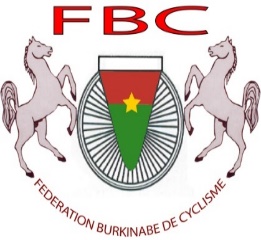 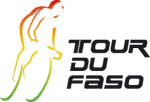 Email : fedeburkinacyclisme@gamil.comTél. (226) : 76 64 81 41/70 25 58 8401 BP 816 Ouagadougou 01 – BURKINA FASOTOUR DU FASO 2021DU 29 OCTOBRE AU 07 NOVEMBRE 2021Parcours adopté(DATEETAPEDEPART/ARRIVEEDISTANCETransfertAvantDépartTransfertAprès ArrivéeHEBERGEMENTMercredi27 octobre 2021DEPART POUR BANFORADEPART POUR BANFORADEPART POUR BANFORADEPART POUR BANFORADEPART POUR BANFORABANFORAJeudi28 Octobre 2021VISITE TOURISTIQUE, REUNION TECHNIQUE ET PRESENTATION DES EQUIPESVISITE TOURISTIQUE, REUNION TECHNIQUE ET PRESENTATION DES EQUIPESVISITE TOURISTIQUE, REUNION TECHNIQUE ET PRESENTATION DES EQUIPESVISITE TOURISTIQUE, REUNION TECHNIQUE ET PRESENTATION DES EQUIPESVISITE TOURISTIQUE, REUNION TECHNIQUE ET PRESENTATION DES EQUIPESBANFORAVendredi29 Octobre 20211BANFORA-BOBO-DIOULASSO 96.3 Km  + circuit de 10.8X3 km=128.7km//BOBO-DIOULASSOSamedi30 Octobre 20212BOBO-DIOULASSO-DEDOUGOU183.2 Km//DEDOUGOUDimanche31 Octobre 20213DEDOUGOU-KOUDOUGOU141.8 Km/110 KmOUAGADOUGOULundi01 Novembre 20214LAYE-OUAHIGOUYA156 Km35 Km185 KmOUAGADOUGOUMardi02 Novembre 20215                 OUAGADOUGOU-KAYA100.5 Km/110 KmOUAGADOUGOUMercredi03 Novembre 20216NAGREONGO-TENKODOGO153.3 Km40 Km/TENKODOGOJeudi04 Novembre 20217KOUPELA-ZORGHO(course contre la montre par équipe)33 Km46 Km110 KmOUAGADOUGOUVendredi05 Novembre 20218KOUBRI-PÔ122.6 Km28 Km105 KmMANGASamedi06 Novembre 20219MANGA-ZINIARE124.6Km/35 KmOUAGADOUGOUDimanche07 Novembre 202110KOMBISSIRI-OUAGADOUGOU 75 Km + circuit de 5,4X10Km=129.5 Km45 Km /OUAGADOUGOUTOTALTOTALTOTAL1273.2 Km194 Km655 Km